МБОУ СОШ № 3 г. АмурскаСистема развивающего обучения Л.В. ЗанковаУрок математики1а классТема: Знакомство с понятием «луч».Цель: дать первоначальное понятие о луче, учить строить лучи, отличать от других линий.УУДСоздать условия для:формирования умения ставить цель сопоставлять с ней конечный результат;формирований умений выдвигать предположения и находить способы их проверки;формирования умений правильно оформлять устное высказывание, слушать учителя и одноклассников;развития логического мышления, активизации познавательных способностей учащихся.Тип урока: урок изучения и первичного закрепления новых знаний.Оборудование: карточка для работы в парах; магнитные цифры,  цветные карандаши, шнурки для работы в парах, презентация, проектор, компьютер, экран. Ход урокаЭтап урокаДеятельность учителяДеятельность учащихся 1.Эмоциональный настрой.-Улыбнитесь  своему  соседу  по  парте  и    пожелайте ему   успехов  на  уроке:                                                                                                      Желаю    Успеха Большого  Во  всём  и  везде  А  также  желаю Удачи  тебе! Поворачиваются лицом друг к другу, выполняют движения:соприкасаются  большими  пальцами ладошек, указательными,среднимибезымянными    мизинцами  ладошками                                                                                                                                                                              2. Актуализация опорных знаний-Посмотрите на доску, что изображено? 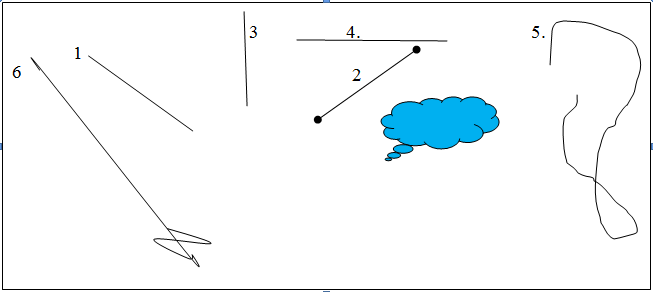 -На какие группы можно разделить эти линии?-Предположите,  какая фигура спряталась за тучку.  Послушайте загадку, она поможет вам дать точный ответ-Из солнца вышел, прошёл между тучПрямой и бесконечный……… Учитель отодвигает тучку,  появляется луч. Выслушать ответы учащихсяПрямые и кривые линии, линии и рисунок и т.д. Луч3. Введение нового понятия-Определите тему урока.-Чему будем учиться на уроке? -Какую задачу ставим перед собой?- В какую группу линий отнесём луч?  - Почему?  Докажите.Рассмотрите прямые  линии и луч. Чем они похожи, чем отличаются?Вывод: Так что же называют математическим лучом?- Вот как трактует это понятие словарь Ожегова:«Луч – это узкая полоска света, исходящая от яркого светящегося предмета». - А где в жизни встречаемся со словом луч?-Сверяемся с планом работы. Что выполнили? Будем знакомиться с лучом.Строить лучи, находить лучи, отличать от других фигурПознакомится с понятием математический луч, научиться строить лучи, отличать от других фигур.Прямые линииВыслушать всех желающих. Они прямые, у луча есть начало (точка). Луч-это часть прямой. Он имеет начало, но не имеет конца.Выслушать ответы учащихся Познакомились с лучом.4. Первичное закрепление нового материала - Учимся отличать луч от других линий и предметов.- Откроем учебник на странице 60, №136. - Рассмотрите рисунки. Относятся ли к теме урока. - Найдите «лишнее». - Почему так считаете? Ответы учащихся.Относятся, на картинках изображены лучи: солнечный луч, от  фонарика, от маяка, от лампы.Свет от настольной лампы. Он рассеянный, а не луч.5. Физминутка Солнце глянуло в кроваткуРаз, два, три,  четыре, пять.Все мы делаем зарядку,Надо нам присесть и встать.Руки вытянуть пошире1,2,3,4,5Наклониться 3.4 И на месте поскакать.Выполняют движения вместе с учителем.6. Закрепление изученного 1. - Поработаем в парах. Какие правила работы в парах надо соблюдать?- Переверните карточку. (Приложение 1) - Рассмотрите линии. Найдите лучи. Обведите красным карандашом.-О чем надо помнить,  когда будем находить лучи?  - Проверим, сколько лучей вы нашли?Проверка  работы по слайду (Слайд 2)- Оцените работу в солнышках. Вспомним,   какой цвет  берём.-Чему научились? -А теперь лучи нам принесли математическую загадку. Какую? Узнаем по тетради.2. Работа в тетради.- Открываем тетрадь, говорим «волшебные слова».- Догадайтесь, какие цифры будем писать? Каждый лучик должен превратиться в цифру.-Проверьте свои предположения. (Слайд 3.)-Отметьте самые красивые цифры. - Сколько у вас красивых цифр? - Мы  учились сравнивать  линии. А что еще умеем сравнивать?  - Сколько лучей на рисунке? - Сколько других линий, не лучей? - Сравните все линии и лучи. - Что получили?-  Запишите его в тетрадь.-Составьте с этими же цифрами еще одно неравенство.-Сравните  лучи и все линии, запишите сравнение.- Составьте еще одно неравенство с этими числами.Работаем вместе. Прислушиваемся к мнению друг друга.Учимся договариваться.Уважаем чужое мнение.Работаем так, чтобы не мешать друг другу.Луч – часть прямой, у луча есть начало и нет конца. Учащиеся в парах находят лучи и обводят их красным карандашом.Пара, выполнившая задание, поднимает руки домиком. Выслушать все ответы учащихся.Красный – я молодец, желтый – я старался, синий – мне нужно постараться. Находить лучи.Я тетрадочку открою и наклоном положу.Выслушать предположения учащихся. Самостоятельное прописывание цифр 4 и 5. Числа  53Ребенок у доски выкладывает из магнитных цифр: 5 > 3НеравенствоУчащиеся записывают полученное неравенство.3<5, запись в тетрадь7>5, запись в тетрадь5<7, запись в тетрадь. 7. ФизминуткаРаз, два,  три, четыре, пять  Можем мы луну достать Шесть, семь, восемь, девять, десятьИ  пониже перевесить. Хлопают в ладошиРуки вверхХлопки над головойРуки вниз8. Практическая работа1. Построение луча- Подведем итог:  что такое  математический луч узнали, отличить  его от других линий сумеем. - А что мы ещё не сделали?- Составим план построения луча.1. Ставим точку.2. Под линейку проводим линию.2. Исследование.- У вас в руках  шнурок. Представьте, что это прямая.  Как, не разрезая, из одной прямой получит два луча? Думаем вместе с соседом по парте. Подсказку вы найдёте в учебнике на стр. 60 № 138.Надо научиться строить математический луч.3 человека у доски со своими линейками чертят лучи, остальные работают в тетрадях. Оцените работу своих одноклассников.Самостоятельная работа  в парах. Пара, нашедшая правильное решение, выходит к доске. 9. Итог урока- Проверим, выполнили ли мы  план работы? - Достигли цели? - Что называют математическим лучом?- Какое новое открытие вы для себя сделали?Рефлексия:  Оцените свою работу.Узнали, что такое луч.Научились отличать от других линий.Научились строить луч.Цели достигли. 